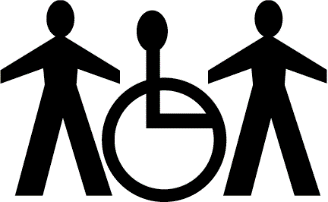         Wayne County Parent Advisory Committee              33500 Van Born Road                            Wayne, MI 48184-2497            (734) 334-1625        Fax: (734) 334-1494Kara Clarke, Chairperson Jennifer Seal, Vice-ChairpersonSamara Wolf & Michelle Muse-Worthy, Secretary Linda MacClinton, Treasurer     May 12, 2022MEETING MINUTES      Call to Order   Kara Clarke called the meeting to order at 6:30 p.m. A quorum of members was present.
Members Present: - Members Excused:    Kristin Bejarano, Steven Bejarano, Eileen Brandt, Linda MacClintonGuests Present:  Julianna Molnar, Carlye Severin, Beth Koehler (SEMS), Laurel Namy, John Namy, 	                Matt Salah, Mia Halthon RESA Representatives:  Vita Lusk	Approval of Agenda   A copy of the meeting agenda was emailed and posted to the website for members in advance and   made available at the meeting.  A motion was made by Maria Warmuth and seconded by Tenisha Williams to accept the agenda. Motion was supported by majority of members present. No objections were made. 	Objections:  ______________________________________________________________Approval of MinutesA copy of the minutes was emailed and posted to the website for members in advance.  A motion was made by Samara Wolf and seconded by Tenisha Williams to accept the minutes as noted. Motion supported by majority present. No objections were made.Objections: ________________________________________________________________________Presentation: Tonight’s presentation was “More…Picky Eating” Julianna Molnar & Carlye Severin, both OTs for Livonia Public SchoolsPlease click on link below or scan QR code for all the details and a copy of the presentation. http://bit.do/MORE-Picky-Eating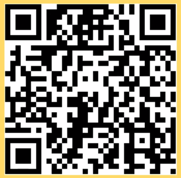 Chairperson Report –   Just a friendly reminder – this is not in reference to any specific person, however, I have recently spoke with several WCPAC Members who were working with families and in conversation mentioned that they told the family/school that they were with RESA.  This is just a friendly reminder that you are NOT part of RESA.  You are a parent that is a member of the Wayne County Parent Advisory Committee.  We work WITH RESA, but we are NOT RESA.  Vita and Celeste are RESA.  If anyone has any questions about this, please do not hesitate to either ask now or reach out to myself, Vita or Celeste.  This is just super important and so I wanted to make sure that we are all on the same page with this.  
Upcoming training opportunities:(webinar info was sent in a separate email through the listserv on 5/15)
MiPAAC Know Your Special Education Rights info session on May 18th at WMU - please see flyer for more information.The Arc Michigan Disability Public Policy WebinarTo register and for more information:  https://arcmi.org/2022/05/11/register-today-join-us-on-fridays-in-june-for-our-disability-public-policy-webinar-series/Charting the LifeCourse workshop on May 26th!  Click below to register and for more information: https://www.surveymonkey.com/r/TL8ZTM9. Kara shared personal findings from research paper she wrote. The topic was on special education in   grades K-12 in Michigan Public Schools with a focus on inclusion.  Feel free to reach out to Kara if you would like more information on the results of her surveys.  Vice Chairperson Report-  If you need any paperwork/new member pack or need to update any of your contact information, please contact Jennifer Seal.  Secretary Report-   If you need business cards either because you are new or just need new ones, please contact Samara Wolf.  Even though we are not meeting in person please make sure you sign in at each meeting not just for minute purposes but also for year-end mileage reimbursement (only applies for in person meetings).  If it is a virtual meeting, please make sure a member of the board knows you are there so you can be accounted for.Treasurer Report - The account balance is $2,251.30.Subcommittee Reports-Special Recognition- May 19, 2022, at 6:00pm via Zoom.  All are encouraged to attend this meeting. Kara will send out the invitation that contains the link via the listserv.  A big thank you to Priscilla Grossenheider-Albano who was on this subcommittee. A big thank you to Samara Wolf and Jennifer Seal for their help as well. Legislative -Dyslexia legislation, SB 380-383, passed the Senate on 5/11/22!It has been introduced in the House, HB 5934-5937, and has been referred to Committee on Education. Click on each bill to read the bill and see the details.  HB5934  HB5935  HB5936  HB5937 RESA Reports –  Vita Lusk- WRESA is continuing to work with districts addressing the special education staffing shortages.  The committee is made up of RESA staff, special education directors, HR representatives, as well as local universities.  The focus is on attracting, preparing, and retaining teachers in special education.  This is a primary focus for Wayne RESA. 
WRESA recognizes the need for general education staff and administrators to have access to professional development specific to special education, as student needs continue to evolve. Focus groups are continuing work on building capacity within each district for ASD program so that students can remain in their home districts. Member Reports-  Priscilla Grossenheider-Albano- excitedly shared that her district started a unified team, and the community has supported them. Jennifer Seal shared that her special education director, Sharon Dusney, is retiring this year.  She was grateful she had the opportunity to nominate Sharon for Special Recognition as she played a large role in her child’s education. 
Public Comment – Nothing to report at this time. AdjournmentA motion was made by Samara Wolf and seconded by Jennifer Seal to adjourn the meeting at 8:25 p.m. Motion passed by majority present.  No objections were made..The next WCPAC meeting is scheduled for Thursday, June 9, 2022, at 6:30pm virtually(when in person at Wayne RESA in the Boyd’s Arthur’s Auditorium).Maha JaberCrestwoodKarmia AlwishDearbornElia SyedDearbornIesha BrassellDearborn Heights No. 7Jennifer SealGarden CityRosalind PopeGrosse PointeHelena StephensonHarper WoodsCrystle UpshawLincoln ParkKara ClarkeLivoniaMichelle DeJesusMelvindale-NAPClare BrickNorthvilleMaria WarmuthNorthvilleMonique DrawRiver RougeTracee WinstonSouth RedfordMichelle Muse-WorthySouthgateJamie CzernikTrentonCelestine TarverTaylor Phil CzernikTrentonTenisha WilliamsWestwood Priscilla AlbanoWoodhaven/BtownSamara WolfQuestJames MichalikPlymouth-CantonDates to RememberDates to RememberSpecial Recognition – May 19, 2022 @ 6:30pm Next meeting – June 9, 2022 @ 6:30pmTransition